樂善堂楊仲明學校數學科 三年級 自學工作紙(二)姓名:________________ (     )            日期:_______________班別: _______年級_______班               成績:_______________算算看。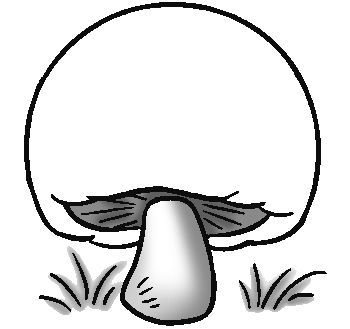 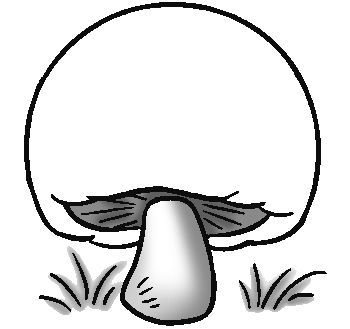 3.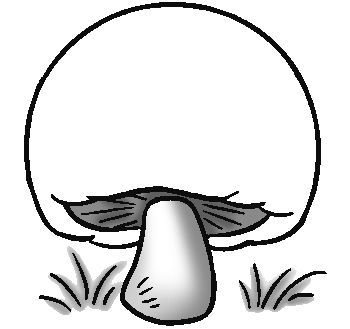 4.5.6.7.  2  321 =                    8.  6  123 = 9.   12 元 3 角  2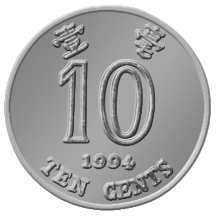 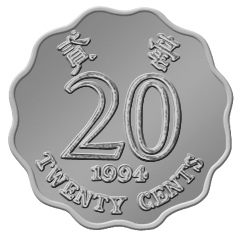 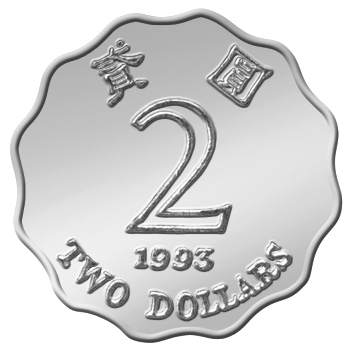 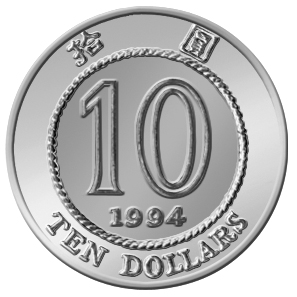 	=       元      角10.  35 元 8 角  4	=       元       角 	海鮮酒家	列式計算下列各題。11. 海鮮酒家每天製作餃子 312 隻，七天共做了餃子多少隻？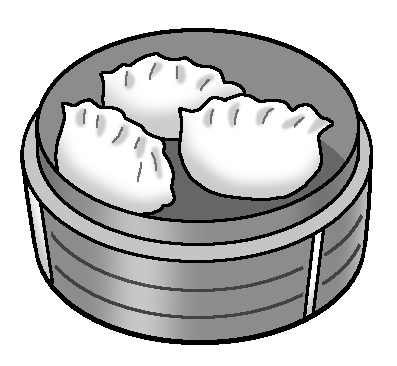 	=       七天共做了餃子 ___________。12.  6 人相約吃自助火鍋，他們共需付多少元？	  _____________	= 	他們共需付 ___________。13.  4 人一起在海鮮酒家享用晚餐，費用由大家分擔，每人需付 	  245 元，這餐晚飯共需付多少元？14.  今晚有 3 場宴會在海鮮酒家舉行，每場宴會都預訂了汽水 5 箱，	  每箱汽水有 24 罐，共預訂了汽水多少罐？